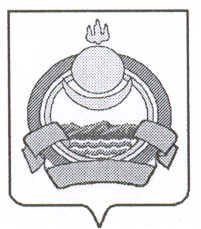 СОВЕТ ДЕПУТАТОВмуниципального образования городское поселение «ПОСЕЛОК ОНОХОЙ»Заиграевского района Республики Бурятия____________________________________________________________________Р Е Ш Е Н ИЕ                                                                                                          « 29 » декабря  2021г. 								№46   Об утверждении Прогнозного плана (программы) приватизации муниципального имущества на 2022 год         В соответствии с Федеральным законом от 21.12.2001 № 178-ФЗ «О приватизации государственного и муниципального имущества», Законом Республики Бурятия от 28.01.2000 № 343-II «Об общих принципах управления государственной собственностью Республики Бурятия», постановлением Правительства Республики Бурятия от 03.09.2003 № 279 «Об утверждении Порядка планирования приватизации муниципального имущества»:1. Утвердить прилагаемый Прогнозный план (программу) приватизации муниципального имущества на 2022 год (далее - Прогнозный план).2. Осуществить необходимые действия по приватизации находящегося в собственности МО ГП «Поселок Онохой» имущества, указанного в Прогнозном плане.2.1. Не позднее 30 января 2023 года представить информацию о выполнении Прогнозного плана.3.Обнародовать настоящее решение путем размещения на официальном сайте Администрации муниципального образования городского поселения «Поселок Онохой».4. Настоящее распоряжение вступает в силу со дня его официального опубликования.Глава  МО ГП «Поселок Онохой»					                                 Иванов В.В.Председатель Совета депутатов				                                 Коваленко М.В.Утвержден
Решением Совета депутатов АМО ГП «Поселок Онохой»от 29 декабря 2021     года № 46ПРОГНОЗНЫЙ ПЛАН
(ПРОГРАММА) ПРИВАТИЗАЦИИ МУНИЦИПАЛЬНОГО ИМУЩЕСТВА НА 2020 ГОДРАЗДЕЛ I1. ОБЩИЕ ПОЛОЖЕНИЯПрогнозный план (программа) приватизации муниципального имущества на 2020 год (далее - Прогнозный план) разработан в соответствии с требованиями действующего законодательства о приватизации и базируется на принципах планирования приватизации, определенных Федеральным законом от 21.12.2001 № 178-ФЗ «О приватизации государственного и муниципального имущества», с учетом основных задач социально-экономического развития Республики Бурятия на 2020 год.Прогнозный план устанавливает приоритеты в осуществлении приватизации муниципального имущества в АМО ГП «Поселок Онохой», приватизация которого планируется в 2022 году.В течение действия Прогнозного плана в перечень имущества, предлагаемого к приватизации, могут вноситься изменения на основании решений Администрации МО ГП «Поселок Онохой».2. Приоритеты в осуществлении приватизации муниципального имущества администрации муниципального образования городского поселения «Поселок Онохой Заиграевского района Республики БурятияПриватизация муниципального имущества МО ГП «Поселок Онохой» в 2022 году будет проводиться в соответствии со следующими приоритетами:- приватизация муниципального имущества, которое не обеспечивает выполнение государственных функций и полномочий;- обеспечение поступлений в бюджет поселения финансовых средств от приватизации государственного имущества;- уменьшение бюджетных расходов на управление экономикой и на поддержку нерентабельных предприятий без нанесения ущерба интересам поселения.3. Прогноз влияния приватизации муниципального имущества на структурные изменения в экономике.Раздел IIПеречень муниципальных предприятий, которые планируется приватизировать в 2020 годуПеречень иного имущества, находящегося в собственности АМО ГП «Поселок Онохой», которое планируется приватизировать в 2020 году№№ п/пНаименование государственного предприятияБалансовая стоимость основных средств государственного предприятия на последнюю отчетную датуМестонахождение государственного предприятия----№№ п/пНаименование имуществаМестонахождениеБалансовая стоимость ПримечаниеСпособ приватизации1.Здание трансформаторной  подстанции (ТП1-ЛПК-3 400/10 «2» «ДК» п.Онохой) , назначение: нежилое здание, площадь 30,8 кв. м, количество этажей - 1, кадастровый номер 03:06:000000:17605; земельный участок, площадь 117+/-3,78кв.м. , кадастровый номер 03:06 :220160:447Республика Бурятия, Заиграевский  район, п.Онохой, ул. Серова, 18572 000 руб. В срок январь  – декабрь 2022г.В соответствии с Федеральным законом от 21.12.2001 №178-ФЗ